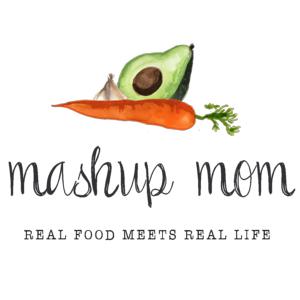 Shopping list (through 12/4):Dairy & refrigeratedPriano shredded Parmesan, $1.99 (Mon, Tues, Weds, Fri)
8 oz block Happy Farms mozzarella, $1.95 (Weds, Thurs)GrocerySpecially Selected French baguette, $1.79 (Mon)
32 oz Simply Nature organic vegetable broth, $1.89 (Mon)
3 cans Dakota’s Pride Great Northern beans, $2.13 (Mon, Fri)
Can of Happy Harvest cut green beans, $.49 (Mon)
Can of Happy Harvest whole kernel corn, $.49 (Mon)
Can of Happy Harvest fire roasted diced tomatoes, $.91 (Fri)
Stonemill minced garlic in water, $1.79 (Sun, Mon, Tues, Weds, Thurs, Fri)
Specially Selected arrabbiata sauce, $2.89 (Mon)Meat4 lbs bone-in split chicken breast, $5.16 (Sun)
3.5 lbs boneless skinless chicken thighs, $10.12 (Tues, Weds)
1.5 lbs boneless center cut pork chops, $5.99 (Thurs)
12 oz Fremont Fish Market medium EZ peel raw shrimp (frozen), $4.99 (Fri)Produce2 lbs lemons, $3.29 (Sun, Tues, Thurs, Fri)
3 lbs mandarins, $2.79 (Sun, Tues)
12 oz Simply Nature organic chopped kale, $2.99 (Sun, Weds)
2 lbs carrots, $1.49 (Mon, Tues, Weds)
1 medium head of cauliflower, $2.69 (Thurs, Fri)
3 lbs yellow onions, $1.49 (Sun, Mon, Tues, Weds, Thurs) 
2 medium sweet potatoes, $1.00 (Sun)
2 pints grape tomatoes, $3.78 (Weds, Thurs)
5 lb bag red potatoes, $3.29 (Tues, Weds, Thurs, Fri)-----Total: $65.39Staple items you’ll need – AKA: Pantry seasonings & condiments used in this week’s recipes, but not included in the shopping list:Olive oil, cooking spray, oregano, sea salt, black pepper, seasoned salt, garlic powder, rosemary, coarse ground mustard, crushed red pepper, basil, balsamic vinegar, Italian seasoning, smoked paprika, parsley** Note: In many cases you can substitute for and/or omit some of these, depending on the recipe. Read through the recipes to see where you may need to re-stock your pantry staples.ALDI Meal Plan week of 12/5/21 – Find the recipes at MashupMom.comALDI Meal Plan week of 12/5/21 – Find the recipes at MashupMom.comSundayGreek chicken with sweet potatoes & kale, mandarinsMondayArrabbiata white bean & vegetable soup, baguetteTuesdaySheet pan lemon garlic chicken with potatoes & carrots, mandarinsWednesdayCaprese chicken thighs & kale skillet, roasted potatoes & carrotsThursdayLemony pork chops, tomatoes, & potatoes, cauliflowerFridayGarlic shrimp with roasted cauliflower, white beans, & tomatoes, roasted red potatoesSaturdayNight off! Leftovers – carryout – or take & bake deli pizza